超音波距離感測器 HC-SR04，是利用超音波射出和反射的時間差，來測定感測器和障礙物之間的距離 。如下圖所示：感測器有兩個筒狀物，其中一個為超音波發射器 (Transmitter)，另一個為接收器 (Receiver)。當發射的超音波遇到感測器前方的障礙物後，會被反射。接收器接到反射的超音波後，會計算出從發射到接收的時間差。在氣溫不變下，超音波在空氣中傳播速度是固定的。時間差乘以傳播速度，就可以得到感測器和障礙物之間的距離。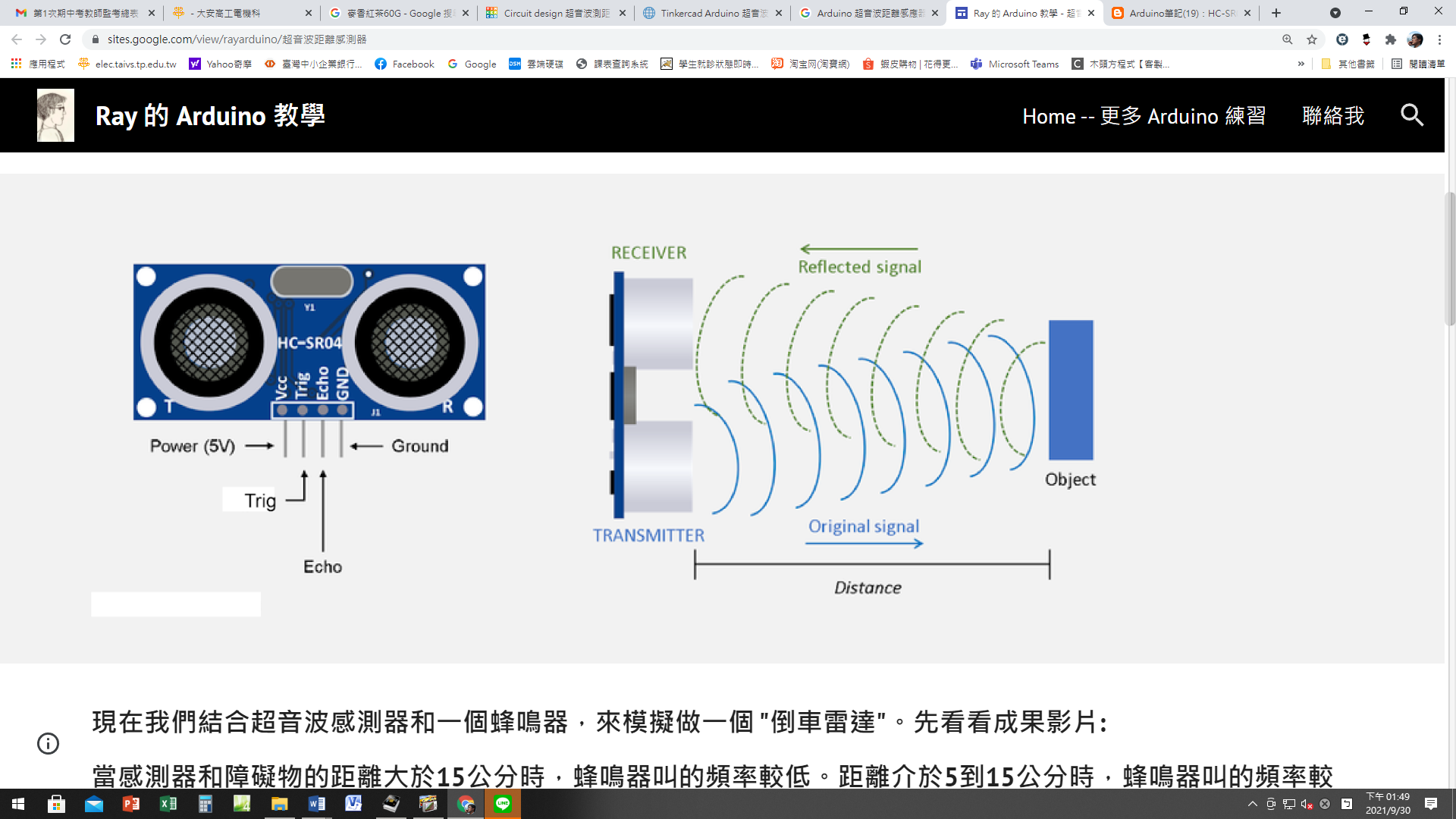 現在我們結合超音波感測器和一個蜂鳴器，來模擬做一個 "倒車雷達"。功能：當感測器和障礙物的距離大於15公分時，蜂鳴器叫的頻率較低。距離介於5到15公分時，蜂鳴器叫的頻率較高。距離小於5公分時，蜂鳴器則一直叫。程式碼：int trigPin = 11;    // 超音波感測器 Trig腳接 Arduino pin 11int echoPin = 12;    //超音波感測器 Echo 腳接 Arduino pin 12int speakerpin = 7;  //蜂鳴器 + 腳接 Arduino pin 7long duration, cm ;  //宣告計算距離時，需要用到的兩個實數void setup() {  Serial.begin (9600);           //設定序列埠監控視窗 和 Arduino資料傳輸速率為 9600 bps (Bits Per Second)  pinMode(trigPin, OUTPUT);      //Arduino 對外啟動距離感測器Trig腳，射出超音波   pinMode(echoPin, INPUT);       //超音波被障礙物反射後，Arduino讀取感測器Echo腳的時間差  pinMode(speakerpin, OUTPUT);   //Arduino對蜂鳴器送出電壓，使其鳴叫}void loop(){                                  //程式計算出距離值 cm  digitalWrite(trigPin, LOW);  delayMicroseconds(5);  digitalWrite(trigPin, HIGH);  delayMicroseconds(10);  digitalWrite(trigPin, LOW);  pinMode(echoPin, INPUT);  duration = pulseIn(echoPin, HIGH);  cm = (duration/2) / 29.1;    Serial.print(cm);     //印出距離值 cm 在序列埠監控顯示器 單位公分  Serial.println(" cm");   if (cm <= 5) {                       //距離小於5公分，蜂鳴器一直叫     digitalWrite(speakerpin, HIGH);    delay (20);      }  if (cm > 5 && cm <= 15) {             //距離介於5到15公分，蜂鳴器斷斷續續叫，每次0.1秒     digitalWrite(speakerpin, HIGH);    delay (100);    digitalWrite(speakerpin, LOW);    delay (100);   }  if (cm > 15){                        // 距離大於15公分，蜂鳴器斷斷續續叫，每次0.5秒      digitalWrite(speakerpin, HIGH);    delay (500);    digitalWrite(speakerpin, LOW);    delay (500);      }  delay(10);   }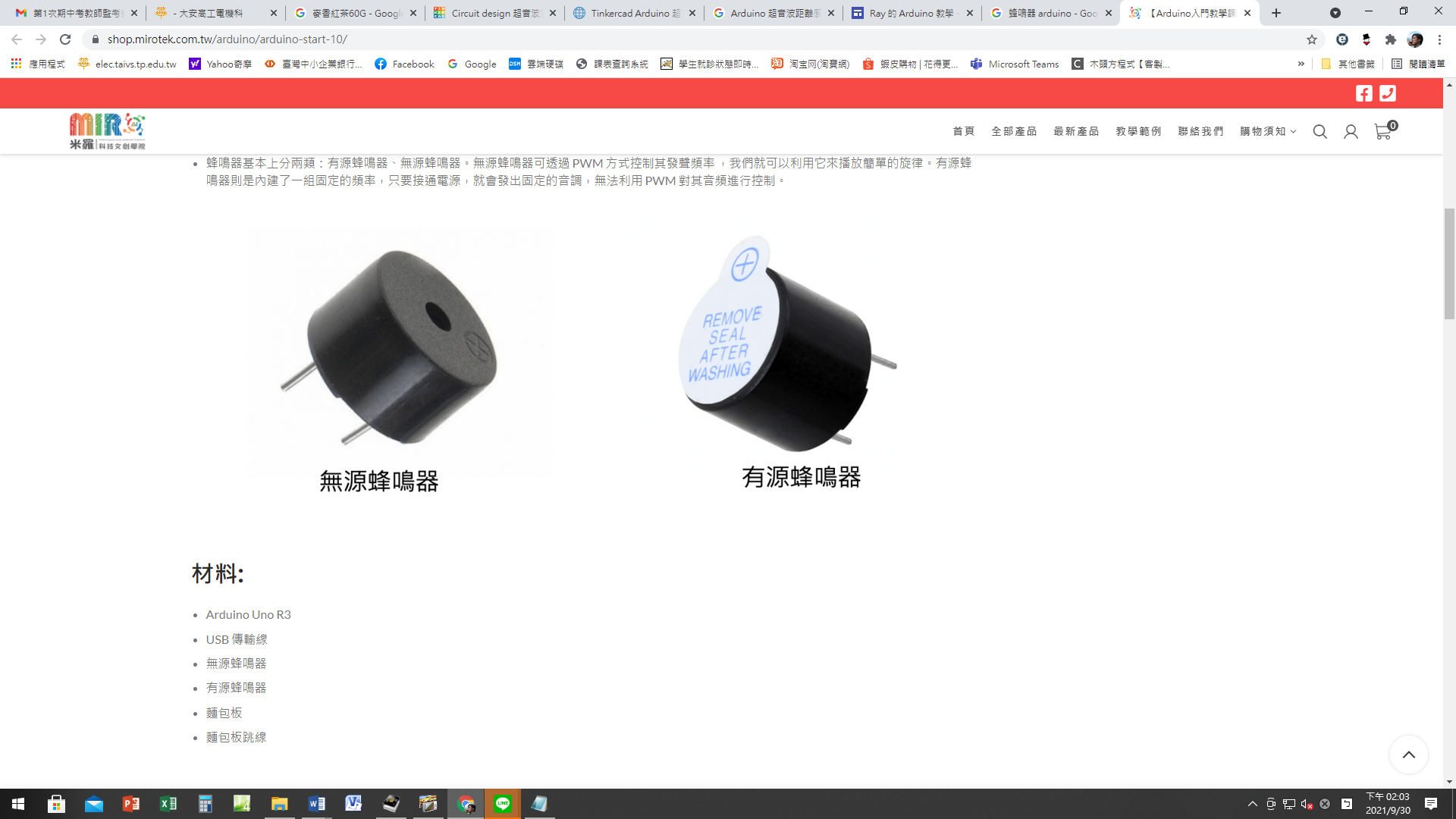 程式碼（有源蜂鳴器）：int buzzPin = 13;void setup()  {          pinMode(buzzPin, OUTPUT);  }void loop()                     {  digitalWrite(buzzPin, HIGH);//有源蜂鳴器響起  delay(2000);   digitalWrite(buzzPin, LOW);  //有源蜂鳴器關閉  delay(2000);      }程式碼（無源蜂鳴器）：int buzzer=13;void setup() {   pinMode(buzzer,OUTPUT);} void loop() {   int i;  while(1)   {     for(i=0;i<50;i++)    {       digitalWrite(buzzer,HIGH);      delay(1);      digitalWrite(buzzer,LOW);      delay(1);    }     delay(1000);    for(i=0;i<100;i++)    {       digitalWrite(buzzer,HIGH);      delay(3);      digitalWrite(buzzer,LOW);      delay(3);    }     delay(1000);  } } TinkerCAD 電路程式 :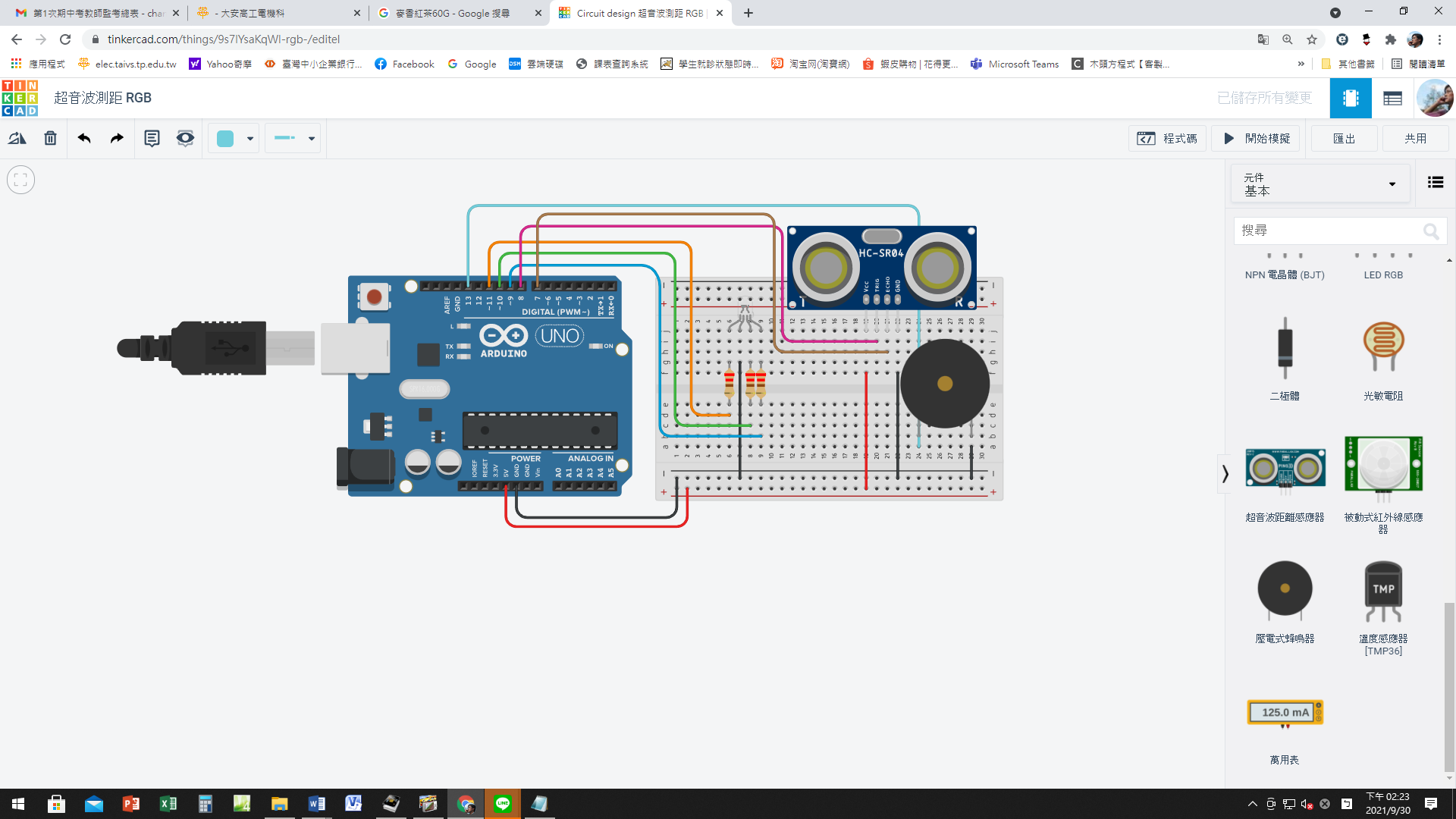 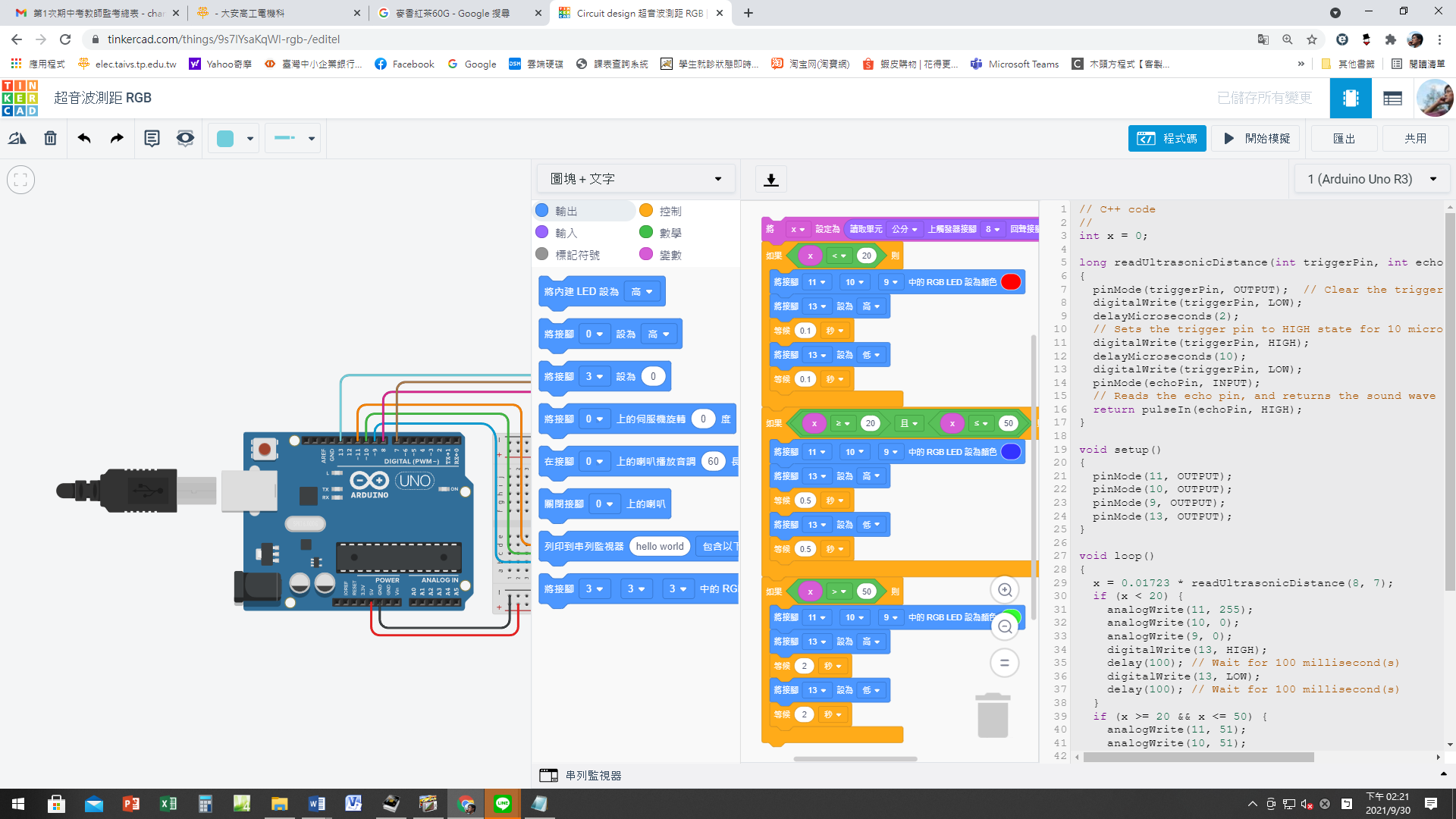 